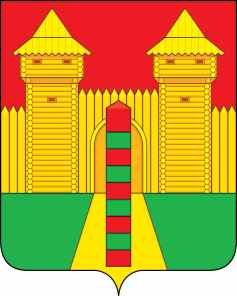 АДМИНИСТРАЦИЯ  МУНИЦИПАЛЬНОГО  ОБРАЗОВАНИЯ «ШУМЯЧСКИЙ   РАЙОН» СМОЛЕНСКОЙ  ОБЛАСТИПОСТАНОВЛЕНИЕот 19.01.2022г. № 14        п. ШумячиВ соответствии с Уставом муниципального образования «Шумячский район» Смоленской областиАдминистрация муниципального образования «Шумячский район»                          Смоленской областиП О С Т А Н О В Л Я Е Т:1. Внести в Административный регламент предоставления муниципальной услуги «Признание гражданина малоимущим в целях предоставления по договору         социального найма жилого помещения муниципального жилищного фонда» (далее – Административный регламент), утвержденный постановлением Администрации             муниципального образования «Шумячский район» Смоленской области от    11.04.2016г. №311, следующее изменение:1. Слова «документы о составе семьи заявителя» по тексту Административного регламента исключить.2. Контроль за исполнением настоящего постановления возложить на начальника Отдела городского хозяйства Администрации муниципального образования «Шумячский район» Смоленской области.И.п. Главы муниципального образования «Шумячский район» Смоленской области                                                Г.А. ВарсановаО внесении изменений в                               Административный регламент                   предоставления  муниципальной услуги «Признание гражданина                    малоимущим в целях предоставления по договору социального найма жилого помещения муниципального                         жилищного фонда»